PÅ GÅNG!!!!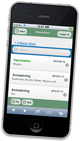 NY RUTIN!!!!VIKTIGT!!!!UNDER JUL KOMMER HORSEMANAGER MAILA DIG DINA INLOGGNINGSUPPGIFTER 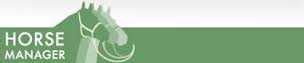 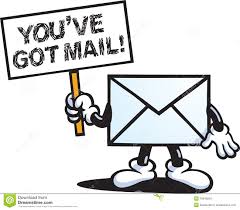 Du har blivit registrerad på den här mailadressen: __________________________________________________HorsemanagerUnder vårterminen kommer vi introducera en ny rutin som kommer att beröra alla våra elever. Programmet kallas för Horsemanager och är en webbtjänst som är till för att underlätta för dig som elev på Jutagårdens Ridskola. Du kan oavsett vart du befinner dig när som helst på dygnet lätt logga in på Horsemanager via en din telefon, ipad eller dator. På Horsemanager kan du lämna återbud till din ridlektion, boka igenridningar, se dina fakturor, välja att dela upp din ridtermin på flera fakturor, se vilka extra aktiviteter så som temadagar, tävlingar mm klubben arrangerar. Du kan även se vilken häst du ska ha samt vad vi ska göra på nästa ridlektion. Vi hoppas att Horsemanager kommer att underlätta på många sett för dig som ridande elev/familj på Jutagårdens Ridskola.Alla elever med familj är välkomna på en informationsträff tisdag 13/1 kl 18:30 eller måndag 19/1 Kl 18:00. Då kommer vi berätta mer om Horsemanager, hur du använder det samt vilka funktioner det finns. InloggningsuppgifterAlla elever samt målsman läggs upp på Horsemanager. När vi skapat ett användarkonto till dig får du ett mail från med ett lösenord som du använder när du ska logga in första gången. Din mail är ditt användarnamn. (Är du under 18 år är det din målsman som får inloggningsuppgifter.)  I samband med första inloggningen kan du också välja ett eget lösenord som är lättare att komma ihåg i framtiden. Kontrollera personuppgifter innan 9/1 Logga in och kontrollera alla uppgifter som vi fyllt i åt dig så som tex namn, adress, personnummer (10 siffror), telnr, mobilnr, mailadress mm både till elev och målsman. Det är din uppgift att kontrollera så dessa uppgifter stämmer samt att komplettera med det som saknas. Om du tex flyttar eller byter telnr så ansvarar du självklart för att hålla uppgifterna uppdaterade.Horsemanager har flertalet funktioner som vi ser fram emot att använda där vi kan komma att kontakta dig både via mail och mobil. Därför är det viktigt att vi har uppgifter både till elev och målsman. 